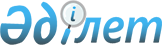 Мәслихаттың 2018 жылғы 25 желтоқсандағы № 299 "Лисаков қаласының 2019-2021 жылдарға арналған бюджеті туралы" шешіміне өзгерістер енгізу туралы
					
			Мерзімі біткен
			
			
		
					Қостанай облысы Лисаков қаласы мәслихатының 2019 жылғы 4 наурыздағы № 330 шешімі. Қостанай облысының Әділет департаментінде 2019 жылғы 11 наурызда № 8293 болып тіркелді. Мерзімі өткендіктен қолданыс тоқтатылды
      2008 жылғы 4 желтоқсандағы Қазақстан Республикасы Бюджет кодексінің 106-бабына сәйкес Лисаков қалалық мәслихаты ШЕШІМ ҚАБЫЛДАДЫ:
      1. Мәслихаттың 2018 жылғы 25 желтоқсандағы № 299 "Лисаков қаласының 2019-2021 жылдарға арналған бюджеті туралы" шешіміне (Нормативтік құқықтық актілерді мемлекеттік тіркеу тізілімінде № 8200 болып тіркелген, 2019 жылғы 4 қаңтарда Қазақстан Республикасы нормативтік құқықтық актілерінің эталондық бақылау банкінде жарияланған) мынадай өзгерістер енгізілсін:
      көрсетілген шешімнің 1-тармағы жаңа редакцияда жазылсын:
      "1. Лисаков қаласының 2019-2021 жылдарға арналған бюджеті тиісінше 1, 2 және 3-қосымшаларға сәйкес, оның ішінде 2019 жылға мынадай көлемдерде бекітілсін:
      1) кірістер – 4446152,2 мың теңге, оның ішінде:
      салықтық түсімдер бойынша – 2202620,0 мың теңге;
      салықтық емес түсімдер бойынша – 21247,0 мың теңге;
      негізгі капиталды сатудан түсетін түсімдер бойынша – 28535,0 мың теңге;
      трансферттер түсімі бойынша – 2193750,2 мың теңге;
      2) шығындар – 4474747,7 мың теңге;
      3) таза бюджеттік кредиттеу – 86793,0 мың теңге, оның ішінде:
      бюджеттік несиелер – 111900,0 мың теңге;
      бюджеттік кредиттерді өтеу – 25107,0 мың теңге;
      4) қаржы активтерімен операциялар бойынша сальдо – 0,0 теңге;
      5) бюджет тапшылығы (профициті) – -115388,5 мың теңге;
      6) бюджет тапшылығын қаржыландыру (профицитін пайдалану) – 115388,5 мың теңге.";
      көрсетілген шешімнің 1, 3-қосымшалары осы шешімнің 1, 2-қосымшаларына сәйкес жаңа редакцияда жазылсын.
      2. Осы шешім 2019 жылғы 1 қаңтардан бастап қолданысқа енгізіледі. 2019 жылға арналған Лисаков қаласының бюджеті Лисаков қаласының 2021 жылға арналған бюджеті
					© 2012. Қазақстан Республикасы Әділет министрлігінің «Қазақстан Республикасының Заңнама және құқықтық ақпарат институты» ШЖҚ РМК
				Мәслихаттың
2019 жылғы 4 наурыздағы
№ 330 шешіміне 1-қосымшаМәслихаттың
2018 жылғы 25 желтоқсандағы
№ 299 шешіміне 1-қосымша
Санаты
Санаты
Санаты
Санаты
Сомасы, мың теңге
Сыныбы 
Сыныбы 
Сыныбы 
Сомасы, мың теңге
Кіші сыныбы
Кіші сыныбы
Сомасы, мың теңге
Атауы
Сомасы, мың теңге
I. Кірістер
4446152,2
1
Салықтық түсімдер
2202620,0
1
01
Табыс салығы
896718,0
1
01
2
Жеке табыс салығы
896718,0
1
03
Әлеуметтiк салық
764252,0
1
03
1
Әлеуметтiк салық
764252,0
1
04
Меншiкке салынатын салықтар
246403,0
1
04
1
Мүлiкке салынатын салықтар
147340,0
1
04
3
Жер салығы
8571,0
1
04
4
Көлiк құралдарына салынатын салық
90490,0
1
04
5
Бірыңғай жер салығы
2,0
1
05
Тауарларға, жұмыстарға және қызметтерге салынатын iшкi салықтар
286172,0
1
05
2
Акциздер
52120,0
1
05
3
Табиғи және басқа да ресурстарды пайдаланғаны үшiн түсетiн түсiмдер
215418,0
1
05
4
Кәсiпкерлiк және кәсiби қызметтi жүргiзгенi үшiн алынатын алымдар
17284,0
1
05
5
Ойын бизнесіне салық
1350,0
1
08
Заңдық маңызы бар әрекеттерді жасағаны және (немесе) оған уәкілеттігі бар мемлекеттік органдар немесе лауазымды адамдар құжаттар бергені үшін алынатын міндетті төлемдер
9075,0
1
08
1
Мемлекеттік баж
9075,0
2
Салықтық емес түсiмдер
21247,0
2
01
Мемлекеттік меншіктен түсетін кірістер
16387,0
2
01
1
Мемлекеттік кәсіпорындардың таза кірісі бөлігінің түсімдері
2665,0
2
01
5
Мемлекет меншігіндегі мүлікті жалға беруден түсетін кірістер
13539,0
2
01
7
Мемлекеттік бюджеттен берілген кредиттер бойынша сыйақылар
151,0
2
01
9
Мемлекет меншігінен түсетін басқа да кірістер
32,0
2
06
Басқа да салықтық емес түсiмдер
4860,0
2
06
1
Басқа да салықтық емес түсiмдер
4860,0
3
Негізгі капиталды сатудан түсетін түсімдер
28535,0
3
01
Мемлекеттік мекемелерге бекітілген мемлекеттік мүлікті сату
16142,0
3
01
1
Мемлекеттік мекемелерге бекітілген мемлекеттік мүлікті сату
16142,0
3
03
Жердi және материалдық емес активтердi сату
12393,0
3
03
1
Жерді сату
4312,0
3
03
2
Материалдық емес активтерді сату 
8081,0
4
Трансферттердің түсімдері
2193750,2
4
02
Мемлекеттiк басқарудың жоғары тұрған органдарынан түсетiн трансферттер
2193750,2
4
02
2
Облыстық бюджеттен түсетiн трансферттер
2193750,2
Функционалдық топ
Функционалдық топ
Функционалдық топ
Функционалдық топ
Функционалдық топ
Сомасы, мың теңге
Кіші функция
Кіші функция
Кіші функция
Кіші функция
Сомасы, мың теңге
Бюджеттік бағдарламалардың әкімшісі
Бюджеттік бағдарламалардың әкімшісі
Бюджеттік бағдарламалардың әкімшісі
Сомасы, мың теңге
Бағдарлама
Бағдарлама
Сомасы, мың теңге
Атауы
Атауы
Сомасы, мың теңге
II. Шығыстар
4474747,7
 01
Жалпы сипаттағы мемлекеттiк қызметтер
358615,0
1
Мемлекеттiк басқарудың жалпы функцияларын орындайтын өкiлдi, атқарушы және басқа органдар
142342,0
112
Аудан (облыстық маңызы бар қала) мәслихатының аппараты
17104,0
001
Аудан (облыстық маңызы бар қала) мәслихатының қызметін қамтамасыз ету жөніндегі қызметтер
17104,0
122
Аудан (облыстық маңызы бар қала) әкімінің аппараты
114515,0
001
Аудан (облыстық маңызы бар қала) әкімінің қызметін қамтамасыз ету жөніндегі қызметтер
100225,0
003
Мемлекеттік органның күрделі шығыстары
14290,0
123
Қаладағы аудан, аудандық маңызы бар қала, кент, ауыл, ауылдық округ әкімінің аппараты
10723,0
001
Қаладағы аудан, аудандық маңызы бар қаланың, кент, ауыл, ауылдық округ әкімінің қызметін қамтамасыз ету жөніндегі қызметтер 
10723,0
2
Қаржылық қызмет
23900,0
452
Ауданның (облыстық маңызы бар қаланың) қаржы бөлімі
23900,0
001
Ауданның (облыстық маңызы бар қаланың) бюджетін орындау және коммуналдық меншігін басқару саласындағы мемлекеттік саясатты іске асыру жөніндегі қызметтер
20937,0
003
Салық салу мақсатында мүлікті бағалауды жүргізу
2230,0
010
Жекешелендіру, коммуналдық меншікті басқару, жекешелендіруден кейінгі қызмет және осыған байланысты дауларды реттеу
733,0
5
Жоспарлау және статистикалық қызмет
15897,0
453
Ауданның (облыстық маңызы бар қаланың) экономика және бюджеттік жоспарлау бөлімі
15897,0
001
Экономикалық саясатты, мемлекеттік жоспарлау жүйесін қалыптастыру және дамыту саласындағы мемлекеттік саясатты іске асыру жөніндегі қызметтер
15897,0
9
Жалпы сипаттағы өзге де мемлекеттiк қызметтер
176476,0
454
Ауданның (облыстық маңызы бар қаланың) кәсіпкерлік және ауыл шаруашылығы бөлімі
14304,0
001
Жергілікті деңгейде кәсіпкерлікті және ауыл шаруашылығын дамыту саласындағы мемлекеттік саясатты іске асыру жөніндегі қызметтер
14304,0
458
Ауданның (облыстық маңызы бар қаланың) тұрғын үй-коммуналдық шаруашылығы, жолаушылар көлігі және автомобиль жолдары бөлімі
162172,0
001
Жергілікті деңгейде тұрғын үй-коммуналдық шаруашылығы, жолаушылар көлігі және автомобиль жолдары саласындағы мемлекеттік саясатты іске асыру жөніндегі қызметтер
15678,0
113
Жергілікті бюджеттерден берілетін ағымдағы нысаналы трансферттер
146494,0
 02
Қорғаныс
6248,0
1
Әскери мұқтаждар
6248,0
122
Аудан (облыстық маңызы бар қала) әкімінің аппараты
6248,0
005
Жалпыға бірдей әскери міндетті атқару шеңберіндегі іс-шаралар
6248,0
 03
Қоғамдық тәртіп, қауіпсіздік, құқықтық, сот, қылмыстық-атқару қызметі
2314,0
9
Қоғамдық тәртіп және қауіпсіздік саласындағы басқа да қызметтер
2314,0
458
Ауданның (облыстық маңызы бар қаланың) тұрғын үй-коммуналдық шаруашылығы, жолаушылар көлігі және автомобиль жолдары бөлімі
2314,0
021
Елдi мекендерде жол қозғалысы қауiпсiздiгін қамтамасыз ету
2314,0
 04
Бiлiм беру
2018022,2
1
Мектепке дейiнгi тәрбие және оқыту
687095,0
464
Ауданның (облыстық маңызы бар қаланың) білім бөлімі
687095,0
009
Мектепке дейінгі тәрбие мен оқыту ұйымдарының қызметін қамтамасыз ету
687095,0
2
Бастауыш, негізгі орта және жалпы орта білім беру
1249690,0
464
Ауданның (облыстық маңызы бар қаланың) білім бөлімі
1249690,0
003
Жалпы білім беру
1089881,0
006
Балаларға қосымша білім беру
159809,0
9
Бiлiм беру саласындағы өзге де қызметтер
81237,2
464
Ауданның (облыстық маңызы бар қаланың) білім бөлімі
81237,2
001
Жергілікті деңгейде білім беру саласындағы мемлекеттік саясатты іске асыру жөніндегі қызметтер
22798,0
005
Ауданның (облыстық маңызы бар қаланың) мемлекеттік білім беру мекемелер үшін оқулықтар мен оқу-әдiстемелiк кешендерді сатып алу және жеткізу
42328,5
007
Аудандық (қалалық) ауқымдағы мектеп олимпиадаларын және мектептен тыс іс-шараларды өткiзу
2435,0
015
Жетім баланы (жетім балаларды) және ата-аналарының қамқорынсыз қалған баланы (балаларды) күтіп-ұстауға қамқоршыларға (қорғаншыларға) ай сайынға ақшалай қаражат төлемі
13676,0
 05
Денсаулық сақтау
114,0
9
Денсаулық сақтау саласындағы өзге де қызметтер
114,0
123
Қаладағы аудан, аудандық маңызы бар қала, кент, ауыл, ауылдық округ әкімінің аппараты
114,0
002
Шұғыл жағдайларда сырқаты ауыр адамдарды дәрігерлік көмек көрсететін ең жақын денсаулық сақтау ұйымына дейін жеткізуді ұйымдастыру
114,0
 06
Әлеуметтiк көмек және әлеуметтiк қамсыздандыру
306640,0
1
Әлеуметтiк қамсыздандыру
11475,0
451
Ауданның (облыстық маңызы бар қаланың) жұмыспен қамту және әлеуметтік бағдарламалар бөлімі
4555,0
005
Мемлекеттік атаулы әлеуметтік көмек 
4353,0
057
Атаулы мемлекеттік әлеуметтік көмек алушылар болып табылатын жеке тұлғаларды телевизиялық абоненттiк жалғамалармен қамтамасыз ету
202,0
464
Ауданның (облыстық маңызы бар қаланың) білім бөлімі
6920,0
030
Патронат тәрбиешілерге берілген баланы (балаларды) асырап бағу 
3189,0
031
Жетім балаларды және ата-аналарының қамқорынсыз қалған, отбасылық үлгідегі балалар үйлері мен асыраушы отбасыларындағы балаларды мемлекеттік қолдау
3731,0
2
Әлеуметтiк көмек 
241193,0
451
Ауданның (облыстық маңызы бар қаланың) жұмыспен қамту және әлеуметтік бағдарламалар бөлімі
241193,0
002
Жұмыспен қамту бағдарламасы
102523,0
006
Тұрғын үйге көмек көрсету
37174,0
007
Жергілікті өкілетті органдардың шешімі бойынша мұқтаж азаматтардың жекелеген топтарына әлеуметтік көмек
31726,0
010
Үйден тәрбиеленіп оқытылатын мүгедек балаларды материалдық қамтамасыз ету
2455,0
014
Мұқтаж азаматтарға үйде әлеуметтiк көмек көрсету
19562,0
015
Зейнеткерлер мен мүгедектерге әлеуметтiк қызмет көрсету аумақтық орталығы
16691,0
017
Оңалтудың жеке бағдарламасына сәйкес мұқтаж мүгедектердi мiндеттi гигиеналық құралдармен қамтамасыз ету, қозғалуға қиындығы бар бірінші топтағы мүгедектерге жеке көмекшінің және есту бойынша мүгедектерге қолмен көрсететiн тіл маманының қызметтерін ұсыну
10114,0
023
Жұмыспен қамту орталықтарының қызметін қамтамасыз ету
20948,0
9
Әлеуметтiк көмек және әлеуметтiк қамтамасыз ету салаларындағы өзге де қызметтер
53972,0
451
Ауданның (облыстық маңызы бар қаланың) жұмыспен қамту және әлеуметтік бағдарламалар бөлімі
53972,0
001
Жергілікті деңгейде халық үшін әлеуметтік бағдарламаларды жұмыспен қамтуды қамтамасыз етуді іске асыру саласындағы мемлекеттік саясатты іске асыру жөніндегі қызметтер
35948,0
011
Жәрдемақыларды және басқа да әлеуметтік төлемдерді есептеу, төлеу мен жеткізу бойынша қызметтерге ақы төлеу
173,0
050
Қазақстан Республикасында мүгедектердің құқықтарын қамтамасыз етуге және өмір сүру сапасын жақсарту
17851,0
 07
Тұрғын үй-коммуналдық шаруашылық
774676,8
1
Тұрғын үй шаруашылығы
395728,8
458
Ауданның (облыстық маңызы бар қаланың) тұрғын үй-коммуналдық шаруашылығы, жолаушылар көлігі және автомобиль жолдары бөлімі
2590,0
003
Мемлекеттік тұрғын үй қорын сақтауды ұйымдастыру
2590,0
467
Ауданның (облыстық маңызы бар қаланың) құрылыс бөлімі
384317,8
003
Коммуналдық тұрғын үй қорының тұрғын үйін жобалау және (немесе) салу, реконструкциялау
358818,0
004
Инженерлік-коммуникациялық инфрақұрылымды жобалау, дамыту және (немесе) жайластыру
25499,8
479
Ауданның (облыстық маңызы бар қаланың) тұрғын үй инспекциясы бөлімі
8821,0
001
Жергілікті деңгейде тұрғын үй қоры саласындағы мемлекеттік саясатты іске асыру жөніндегі қызметтер
8821,0
2
Коммуналдық шаруашылық
280791,0
458
Ауданның (облыстық маңызы бар қаланың) тұрғын үй-коммуналдық шаруашылығы, жолаушылар көлігі және автомобиль жолдары бөлімі
166949,0
012
Сумен жабдықтау және су бұру жүйесінің жұмыс істеуі
6384,0
029
Сумен жабдықтау және су бұру жүйелерін дамыту
160565,0
467
Ауданның (облыстық маңызы бар қаланың) құрылыс бөлімі
113842,0
006
Сумен жабдықтау және су бұру жүйесін дамыту
113842,0
3
Елді-мекендерді көркейту
98157,0
458
Ауданның (облыстық маңызы бар қаланың) тұрғын үй-коммуналдық шаруашылығы, жолаушылар көлігі және автомобиль жолдары бөлімі
98157,0
015
Елдi мекендердегі көшелердi жарықтандыру
32944,0
016
Елдi мекендердiң санитариясын қамтамасыз ету
48294,0
017
Жерлеу орындарын ұстау және туыстары жоқ адамдарды жерлеу
250,0
018
Елдi мекендердi абаттандыру және көгалдандыру
16669,0
 08
Мәдениет, спорт, туризм және ақпараттық кеңістiк
397604,0
1
Мәдениет саласындағы қызмет
120077,0
455
Ауданның (облыстық маңызы бар қаланың) мәдениет және тілдерді дамыту бөлімі
120077,0
003
Мәдени-демалыс жұмысын қолдау
120077,0
2
Спорт
109081,0
465
Ауданның (облыстық маңызы бар қаланың) дене шынықтыру және спорт бөлімі
58581,0
001
Жергілікті деңгейде дене шынықтыру және спорт саласындағы мемлекеттік саясатты іске асыру жөніндегі қызметтер
6508,0
004
Мемлекеттік органның күрделі шығыстары
5637,0
005
Ұлттық және бұқаралық спорт түрлерін дамыту
20714,0
006
Аудандық (облыстық маңызы бар қалалық) деңгейде спорттық жарыстар өткiзу
12194,0
007
Әртүрлi спорт түрлерi бойынша аудан (облыстық маңызы бар қала) құрама командаларының мүшелерiн дайындау және олардың облыстық спорт жарыстарына қатысуы
13528,0
467
Ауданның (облыстық маңызы бар қаланың) құрылыс бөлімі
50500,0
008
Cпорт объектілерін дамыту
50500,0
3
Ақпараттық кеңiстiк
78270,0
455
Ауданның (облыстық маңызы бар қаланың) мәдениет және тілдерді дамыту бөлімі
47587,0
006
Аудандық (қалалық) кiтапханалардың жұмыс iстеуi
39124,0
007
Мемлекеттiк тiлдi және Қазақстан халқының басқа да тiлдерін дамыту
8463,0
456
Ауданның (облыстық маңызы бар қаланың) ішкі саясат бөлімі
30683,0
002
Мемлекеттік ақпараттық саясат жүргізу жөніндегі қызметтер
30683,0
9
Мәдениет, спорт, туризм және ақпараттық кеңiстiктi ұйымдастыру жөнiндегi өзге де қызметтер
90176,0
455
Ауданның (облыстық маңызы бар қаланың) мәдениет және тілдерді дамыту бөлімі
62058,0
001
Жергілікті деңгейде тілдерді және мәдениетті дамыту саласындағы мемлекеттік саясатты іске асыру жөніндегі қызметтер
10253,0
010
Мемлекеттік органның күрделі шығыстары
450,0
032
Ведомстволық бағыныстағы мемлекеттік мекемелер мен ұйымдардың күрделі шығыстары
51355,0
456
Ауданның (облыстық маңызы бар қаланың) ішкі саясат бөлімі
28118,0
001
Жергілікті деңгейде ақпарат, мемлекеттілікті нығайту және азаматтардың әлеуметтік сенімділігін қалыптастыру саласында мемлекеттік саясатты іске асыру жөніндегі қызметтер
15093,0
003
Жастар саясаты саласында іс-шараларды іске асыру
13025,0
 10
Ауыл, су, орман, балық шаруашылығы, ерекше қорғалатын табиғи аумақтар, қоршаған ортаны және жануарлар дүниесін қорғау, жер қатынастары
29092,0
1
Ауыл шаруашылығы
18869,0
473
Ауданның (облыстық маңызы бар қаланың) ветеринария бөлімі
18869,0
001
Жергілікті деңгейде ветеринария саласындағы мемлекеттік саясатты іске асыру жөніндегі қызметтер
8762,0
005
Мал көмінділерінің (биотермиялық шұңқырлардың) жұмыс істеуін қамтамасыз ету
3942,0
006
Ауру жануарларды санитарлық союды ұйымдастыру
388,0
007
Қаңғыбас иттер мен мысықтарды аулауды және жоюды ұйымдастыру
2000,0
010
Ауыл шаруашылығы жануарларын сәйкестендіру жөніндегі іс-шараларды өткізу
273,0
011
Эпизоотияға қарсы іс-шаралар жүргізу
3399,0
047
Жануарлардың саулығы мен адамның денсаулығына қауіп төндіретін, алып қоймай залалсыздандырылған (зарарсыздандырылған) және қайта өңделген жануарлардың, жануарлардан алынатын өнімдер мен шикізаттың құнын иелеріне өтеу
105,0
6
Жер қатынастары
10174,0
463
Ауданның (облыстық маңызы бар қаланың) жер қатынастары бөлімі
10174,0
001
Аудан (облыстық маңызы бар қала) аумағында жер қатынастарын реттеу саласындағы мемлекеттік саясатты іске асыру жөніндегі қызметтер
10174,0
9
Ауыл, су, орман, балық шаруашылығы, қоршаған ортаны қорғау және жер қатынастары саласындағы басқа да қызметтер
49,0
453
Ауданның (облыстық маңызы бар қаланың) экономика және бюджеттік жоспарлау бөлімі
49,0
099
Мамандарға әлеуметтік қолдау көрсету жөніндегі шараларды іске асыру
49,0
 11
Өнеркәсіп, сәулет, қала құрылысы және құрылыс қызметі
27954,0
2
Сәулет, қала құрылысы және құрылыс қызметі
27954,0
467
Ауданның (облыстық маңызы бар қаланың) құрылыс бөлімі
17523,0
001
Жергілікті деңгейде құрылыс саласындағы мемлекеттік саясатты іске асыру жөніндегі қызметтер
17523,0
468
Ауданның (облыстық маңызы бар қаланың) сәулет және қала құрылысы бөлімі
10431,0
001
Жергілікті деңгейде сәулет және қала құрылысы саласындағы мемлекеттік саясатты іске асыру жөніндегі қызметтер
10431,0
12 
Көлiк және коммуникация
241302,0
1
Автомобиль көлiгi
241302,0
458
Ауданның (облыстық маңызы бар қаланың) тұрғын үй-коммуналдық шаруашылығы, жолаушылар көлігі және автомобиль жолдары бөлімі
241302,0
023
Автомобиль жолдарының жұмыс істеуін қамтамасыз ету
241302,0
 13
Басқалар
182815,2
3
Кәсiпкерлiк қызметтi қолдау және бәсекелестікті қорғау
223,0
454
Ауданның (облыстық маңызы бар қаланың) кәсіпкерлік және ауыл шаруашылығы бөлімі
223,0
006
Кәсіпкерлік қызметті қолдау
223,0
9
Басқалар
182592,2
123
Қаладағы аудан, аудандық маңызы бар қала, кент, ауыл, ауылдық округ әкімінің аппараты
352,0
040
Өңірлерді дамытудың 2020 жылға дейінгі бағдарламасы шеңберінде өңірлерді экономикалық дамытуға жәрдемдесу бойынша шараларды іске асыру
352,0
452
Ауданның (облыстық маңызы бар қаланың) қаржы бөлімі
10727,0
012
Ауданның (облыстық маңызы бар қаланың) жергілікті атқарушы органының резерві
10053,0
026
Аудандық маңызы бар қала, ауыл, кент, ауылдық округ бюджеттеріне ең төменгі жалақы мөлшерінің өзгеруіне байланысты азаматтық қызметшілердің жекелеген санаттарының, мемлекеттік бюджет қаражаты есебінен ұсталатын ұйымдар қызметкерлерінің, қазыналық кәсіпорындар қызметкерлерінің жалақысын көтеруге берілетін ағымдағы нысаналы трансферттер
674,0
458
Ауданның (облыстық маңызы бар қаланың) тұрғын үй-коммуналдық шаруашылығы, жолаушылар көлігі және автомобиль жолдары бөлімі
171513,2
044
Моноқалаларды ағымдағы жайластыру
171513,2
 15
Трансферттер
129350,5
1
Трансферттер
129350,5
452
Ауданның (облыстық маңызы бар қаланың) қаржы бөлімі
129350,5
006
Пайдаланылмаған (толық пайдаланылмаған) нысаналы трансферттерді қайтару
9,5
024
Заңнаманы өзгертуге байланысты жоғары тұрған бюджеттің шығындарын өтеуге төменгі тұрған бюджеттен ағымдағы нысаналы трансферттер
117980,0
038
Субвенциялар
10745,0
051
Жергілікті өзін-өзі басқару органдарына берілетін трансферттер
616,0
III. Таза бюджеттік кредиттеу
86793,0
Бюджеттік несиелер
111900,0
07
Тұрғын үй-коммуналдық шаруашылық
111900,0
1
Тұрғын үй шаруашылығы
111900,0
458
Ауданның (облыстық маңызы бар қаланың) тұрғын үй-коммуналдық шаруашылығы, жолаушылар көлігі және автомобиль жолдары бөлімі
111900,0
053
Жылу, сумен жабдықтау және су бұру жүйелерін реконструкция және құрылыс үшін кредит беру
111900,0
Санаты
Санаты
Санаты
Санаты
Санаты
Сомасы, мың теңге
Сыныбы
Сыныбы
Сыныбы
Сыныбы
Сомасы, мың теңге
Кіші сыныбы
Кіші сыныбы
Кіші сыныбы
Сомасы, мың теңге
Ерекшелігі
Ерекшелігі
Сомасы, мың теңге
Атауы
Сомасы, мың теңге
5
Бюджеттік кредиттерді өтеу
25107,0
01
Бюджеттік кредиттерді өтеу
25107,0
1
Мемлекеттік бюджеттен берілген бюджеттік кредиттерді өтеу
25107,0
06
Мамандандырылған ұйымдарға жергілікті бюджеттен берілген бюджеттік кредиттерді өтеу
25000,0
13
Жеке тұлғаларға жергілікті бюджеттен берілген бюджеттік кредиттерді өтеу 
107,0
V. Бюджеттің тапшылығы (профицит)
-115388,5
VI. Бюджет тапшылығын қаржыландыру (профицитті пайдалану)
115388,5Мәслихаттың
2019 жылғы 4 наурызағы
№ 330 шешіміне 2-қосымшаМәслихаттың
2018 жылғы 25 желтоқсандағы
№ 299 шешіміне 3-қосымша
Санаты
Санаты
Санаты
Санаты
Сомасы, мың теңге
Сыныбы 
Сыныбы 
Сыныбы 
Сомасы, мың теңге
Кіші сыныбы
Кіші сыныбы
Сомасы, мың теңге
Атауы
Сомасы, мың теңге
I. Кірістер
3168496,0
1
Салықтық түсімдер
2292575,0
1
01
Табыс салығы
939557,0
1
01
2
Жеке табыс салығы
939557,0
1
03
Әлеуметтiк салық
808642,0
1
03
1
Әлеуметтiк салық
808642,0
1
04
Меншiкке салынатын салықтар
247112,0
1
04
1
Мүлiкке салынатын салықтар
141603,0
1
04
3
Жер салығы
8571,0
1
04
4
Көлiк құралдарына салынатын салық
96936,0
1
04
5
Бірыңғай жер салығы
2,0
1
05
Тауарларға, жұмыстарға және қызметтерге салынатын iшкi салықтар
287542,0
1
05
2
Акциздер
52120,0
1
05
3
Табиғи және басқа да ресурстарды пайдаланғаны үшiн түсетiн түсiмдер
215418,0
1
05
4
Кәсiпкерлiк және кәсiби қызметтi жүргiзгенi үшiн алынатын алымдар
18515,0
1
05
5
Ойын бизнесіне салық
1489,0
1
08
Заңдық маңызы бар әрекеттерді жасағаны және (немесе) оған уәкілеттігі бар мемлекеттік органдар немесе лауазымды адамдар құжаттар бергені үшін алынатын міндетті төлемдер
9722,0
1
08
1
Мемлекеттік баж
9722,0
2
Салықтық емес түсiмдер
21247,0
2
01
Мемлекеттік меншіктен түсетін кірістер
16387,0
2
01
1
Мемлекеттік кәсіпорындардың таза кірісі бөлігінің түсімдері
2665,0
2
01
5
Мемлекет меншігіндегі мүлікті жалға беруден түсетін кірістер
13539,0
2
01
7
Мемлекеттік бюджеттен берілген кредиттер бойынша сыйақылар
151,0
2
01
9
Мемлекет меншігінен түсетін басқа да кірістер
32,0
2
06
Басқа да салықтық емес түсiмдер
4860,0
2
06
1
Басқа да салықтық емес түсiмдер
4860,0
3
Негізгі капиталды сатудан түсетін түсімдер
28535,0
3
01
Мемлекеттік мекемелерге бекітілген мемлекеттік мүлікті сату
16142,0
3
01
1
Мемлекеттік мекемелерге бекітілген мемлекеттік мүлікті сату
16142,0
3
03
Жердi және материалдық емес активтердi сату
12393,0
3
03
1
Жерді сату
4312,0
3
03
2
Материалдық емес активтерді сату 
8081,0
4
Трансферттердің түсімдері
826139,0
4
02
Мемлекеттiк басқарудың жоғары тұрған органдарынан түсетiн трансферттер
826139,0
4
02
2
Облыстық бюджеттен түсетiн трансферттер
826139,0
Функционалдық топ
Функционалдық топ
Функционалдық топ
Функционалдық топ
Функционалдық топ
Сомасы, мың теңге
Кіші функция
Кіші функция
Кіші функция
Кіші функция
Сомасы, мың теңге
Бюджеттік бағдарламалардың әкімшісі
Бюджеттік бағдарламалардың әкімшісі
Бюджеттік бағдарламалардың әкімшісі
Сомасы, мың теңге
Бағдарлама
Бағдарлама
Сомасы, мың теңге
Атауы
Атауы
Сомасы, мың теңге
II. Шығыстар
3168496,0
 01
Жалпы сипаттағы мемлекеттiк қызметтер
204893,0
1
Мемлекеттiк басқарудың жалпы функцияларын орындайтын өкiлдi, атқарушы және басқа органдар
134452,0
112
Аудан (облыстық маңызы бар қала) мәслихатының аппараты
17979,0
001
Аудан (облыстық маңызы бар қала) мәслихатының қызметін қамтамасыз ету жөніндегі қызметтер
17979,0
122
Аудан (облыстық маңызы бар қала) әкімінің аппараты
105729,0
001
Аудан (облыстық маңызы бар қала) әкімінің қызметін қамтамасыз ету жөніндегі қызметтер
105729,0
123
Қаладағы аудан, аудандық маңызы бар қала, кент, ауыл, ауылдық округ әкімінің аппараты
10744,0
001
Қаладағы аудан, аудандық маңызы бар қаланың, кент, ауыл, ауылдық округ әкімінің қызметін қамтамасыз ету жөніндегі қызметтер
10744,0
2
Қаржылық қызмет
22764,0
452
Ауданның (облыстық маңызы бар қаланың) қаржы бөлімі
22764,0
001
Ауданның (облыстық маңызы бар қаланың) бюджетін орындау және коммуналдық меншігін басқару саласындағы мемлекеттік саясатты іске асыру жөніндегі қызметтер
21979,0
010
Жекешелендіру, коммуналдық меншікті басқару, жекешелендіруден кейінгі қызмет және осыған байланысты дауларды реттеу
785,0
5
Жоспарлау және статистикалық қызмет
16659,0
453
Ауданның (облыстық маңызы бар қаланың) экономика және бюджеттік жоспарлау бөлімі
16659,0
001
Экономикалық саясатты, мемлекеттік жоспарлау жүйесін қалыптастыру және дамыту саласындағы мемлекеттік саясатты іске асыру жөніндегі қызметтер
16659,0
9
Жалпы сипаттағы өзге де мемлекеттiк қызметтер
31018,0
454
Ауданның (облыстық маңызы бар қаланың) кәсіпкерлік және ауыл шаруашылығы бөлімі
15033,0
001
Жергілікті деңгейде кәсіпкерлікті және ауыл шаруашылығын дамыту саласындағы мемлекеттік саясатты іске асыру жөніндегі қызметтер
15033,0
458
Ауданның (облыстық маңызы бар қаланың) тұрғын үй-коммуналдық шаруашылығы, жолаушылар көлігі және автомобиль жолдары бөлімі
15985,0
001
Жергілікті деңгейде тұрғын үй-коммуналдық шаруашылығы, жолаушылар көлігі және автомобиль жолдары саласындағы мемлекеттік саясатты іске асыру жөніндегі қызметтер
15985,0
 02
Қорғаныс
6525,0
1
Әскери мұқтаждар
6525,0
122
Аудан (облыстық маңызы бар қала) әкімінің аппараты
6525,0
005
Жалпыға бірдей әскери міндетті атқару шеңберіндегі іс-шаралар
6525,0
 03
Қоғамдық тәртіп, қауіпсіздік, құқықтық, сот, қылмыстық-атқару қызметі
2479,0
9
Қоғамдық тәртіп және қауіпсіздік саласындағы басқа да қызметтер
2479,0
458
Ауданның (облыстық маңызы бар қаланың) тұрғын үй-коммуналдық шаруашылығы, жолаушылар көлігі және автомобиль жолдары бөлімі
2479,0
021
Елдi мекендерде жол қозғалысы қауiпсiздiгін қамтамасыз ету
2479,0
 04
Бiлiм беру
1704503,0
1
Мектепке дейiнгi тәрбие және оқыту
610306,0
464
Ауданның (облыстық маңызы бар қаланың) білім бөлімі
610306,0
009
Мектепке дейінгі тәрбие мен оқыту ұйымдарының қызметін қамтамасыз ету
610306,0
2
Бастауыш, негізгі орта және жалпы орта білім беру
1019428,0
464
Ауданның (облыстық маңызы бар қаланың) білім бөлімі
1019428,0
003
Жалпы білім беру
859203,0
006
Балаларға қосымша білім беру
160225,0
9
Бiлiм беру саласындағы өзге де қызметтер
74769,0
464
Ауданның (облыстық маңызы бар қаланың) білім бөлімі
74769,0
001
Жергілікті деңгейде білім беру саласындағы мемлекеттік саясатты іске асыру жөніндегі қызметтер
12442,0
005
Ауданның (облыстық маңызы бар қаланың) мемлекеттік білім беру мекемелер үшін оқулықтар мен оқу-әдiстемелiк кешендерді сатып алу және жеткізу
45067,0
007
Аудандық (қалалық) ауқымдағы мектеп олимпиадаларын және мектептен тыс іс-шараларды өткiзу
2610,0
015
Жетім баланы (жетім балаларды) және ата-аналарының қамқорынсыз қалған баланы (балаларды) күтіп-ұстауға қамқоршыларға (қорғаншыларға) ай сайынға ақшалай қаражат төлемі
14650,0
 05
Денсаулық сақтау
123,0
9
Денсаулық сақтау саласындағы өзге де қызметтер
123,0
123
Қаладағы аудан, аудандық маңызы бар қала, кент, ауыл, ауылдық округ әкімінің аппараты
123,0
002
Шұғыл жағдайларда сырқаты ауыр адамдарды дәрігерлік көмек көрсететін ең жақын денсаулық сақтау ұйымына дейін жеткізуді ұйымдастыру
123,0
 06
Әлеуметтiк көмек және әлеуметтiк қамсыздандыру
276478,0
1
Әлеуметтiк қамсыздандыру
9304,0
451
Ауданның (облыстық маңызы бар қаланың) жұмыспен қамту және әлеуметтік бағдарламалар бөлімі
2146,0
005
Мемлекеттік атаулы әлеуметтік көмек 
2047,0
057
Атаулы мемлекеттік әлеуметтік көмек алушылар болып табылатын жеке тұлғаларды телевизиялық абоненттiк жалғамалармен қамтамасыз ету
99,0
464
Ауданның (облыстық маңызы бар қаланың) білім бөлімі
7158,0
030
Патронат тәрбиешілерге берілген баланы (балаларды) асырап бағу 
3161,0
031
Жетім балаларды және ата-аналарының қамқорынсыз қалған, отбасылық үлгідегі балалар үйлері мен асыраушы отбасыларындағы балаларды мемлекеттік қолдау
3997,0
2
Әлеуметтiк көмек 
229881,0
451
Ауданның (облыстық маңызы бар қаланың) жұмыспен қамту және әлеуметтік бағдарламалар бөлімі
229881,0
002
Жұмыспен қамту бағдарламасы
90858,0
006
Тұрғын үйге көмек көрсету
39822,0
007
Жергілікті өкілетті органдардың шешімі бойынша мұқтаж азаматтардың жекелеген топтарына әлеуметтік көмек
29442,0
010
Үйден тәрбиеленіп оқытылатын мүгедек балаларды материалдық қамтамасыз ету
2630,0
014
Мұқтаж азаматтарға үйде әлеуметтiк көмек көрсету
20489,0
015
Зейнеткерлер мен мүгедектерге әлеуметтiк қызмет көрсету аумақтық орталығы
17609,0
017
Оңалтудың жеке бағдарламасына сәйкес мұқтаж мүгедектердi мiндеттi гигиеналық құралдармен қамтамасыз ету, қозғалуға қиындығы бар бірінші топтағы мүгедектерге жеке көмекшінің және есту бойынша мүгедектерге қолмен көрсететiн тіл маманының қызметтерін ұсыну
10834,0
023
Жұмыспен қамту орталықтарының қызметін қамтамасыз ету
18197,0
9
Әлеуметтiк көмек және әлеуметтiк қамтамасыз ету салаларындағы өзге де қызметтер
37293,0
451
Ауданның (облыстық маңызы бар қаланың) жұмыспен қамту және әлеуметтік бағдарламалар бөлімі
37293,0
001
Жергілікті деңгейде халық үшін әлеуметтік бағдарламаларды жұмыспен қамтуды қамтамасыз етуді іске асыру саласындағы мемлекеттік саясатты іске асыру жөніндегі қызметтер
37108,0
011
Жәрдемақыларды және басқа да әлеуметтік төлемдерді есептеу, төлеу мен жеткізу бойынша қызметтерге ақы төлеу
185,0
 07
Тұрғын үй-коммуналдық шаруашылық
181610,0
1
Тұрғын үй шаруашылығы
12041,0
458
Ауданның (облыстық маңызы бар қаланың) тұрғын үй-коммуналдық шаруашылығы, жолаушылар көлігі және автомобиль жолдары бөлімі
2775,0
003
Мемлекеттік тұрғын үй қорын сақтауды ұйымдастыру
2775,0
479
Ауданның (облыстық маңызы бар қаланың) тұрғын үй инспекциясы бөлімі
9266,0
001
Жергілікті деңгейде тұрғын үй қоры саласындағы мемлекеттік саясатты іске асыру жөніндегі қызметтер
9266,0
2
Коммуналдық шаруашылық
6839,0
458
Ауданның (облыстық маңызы бар қаланың) тұрғын үй-коммуналдық шаруашылығы, жолаушылар көлігі және автомобиль жолдары бөлімі
6839,0
012
Сумен жабдықтау және су бұру жүйесінің жұмыс істеуі
6839,0
3
Елді-мекендерді көркейту
162730,0
458
Ауданның (облыстық маңызы бар қаланың) тұрғын үй-коммуналдық шаруашылығы, жолаушылар көлігі және автомобиль жолдары бөлімі
162730,0
015
Елдi мекендердегі көшелердi жарықтандыру
35291,0
016
Елдi мекендердiң санитариясын қамтамасыз ету
51734,0
017
Жерлеу орындарын ұстау және туыстары жоқ адамдарды жерлеу
268,0
018
Елдi мекендердi абаттандыру және көгалдандыру
75437,0
 08
Мәдениет, спорт, туризм және ақпараттық кеңістiк
503439,0
1
Мәдениет саласындағы қызмет
85971,0
455
Ауданның (облыстық маңызы бар қаланың) мәдениет және тілдерді дамыту бөлімі
85971,0
003
Мәдени-демалыс жұмысын қолдау
85971,0
2
Спорт
298149,0
465
Ауданның (облыстық маңызы бар қаланың) дене шынықтыру және спорт бөлімі
53226,0
001
Жергілікті деңгейде дене шынықтыру және спорт саласындағы мемлекеттік саясатты іске асыру жөніндегі қызметтер
6627,0
005
Ұлттық және бұқаралық спорт түрлерін дамыту
21822,0
006
Аудандық (облыстық маңызы бар қалалық) деңгейде спорттық жарыстар өткiзу
10286,0
007
Әртүрлi спорт түрлерi бойынша аудан (облыстық маңызы бар қала) құрама командаларының мүшелерiн дайындау және олардың облыстық спорт жарыстарына қатысуы
14491,0
467
Ауданның (облыстық маңызы бар қаланың) құрылыс бөлімі
244923,0
008
Cпорт объектілерін дамыту
244923,0
3
Ақпараттық кеңiстiк
80175,0
455
Ауданның (облыстық маңызы бар қаланың) мәдениет және тілдерді дамыту бөлімі
47307,0
006
Аудандық (қалалық) кiтапханалардың жұмыс iстеуi
38711,0
007
Мемлекеттiк тiлдi және Қазақстан халқының басқа да тiлдерін дамыту
8596,0
456
Ауданның (облыстық маңызы бар қаланың) ішкі саясат бөлімі
32868,0
002
Мемлекеттік ақпараттық саясат жүргізу жөніндегі қызметтер
32868,0
9
Мәдениет, спорт, туризм және ақпараттық кеңiстiктi ұйымдастыру жөнiндегi өзге де қызметтер
39144,0
455
Ауданның (облыстық маңызы бар қаланың) мәдениет және тілдерді дамыту бөлімі
11155,0
001
Жергілікті деңгейде тілдерді және мәдениетті дамыту саласындағы мемлекеттік саясатты іске асыру жөніндегі қызметтер
9704,0
032
Ведомстволық бағыныстағы мемлекеттік мекемелер мен ұйымдардың күрделі шығыстары
1451,0
456
Ауданның (облыстық маңызы бар қаланың) ішкі саясат бөлімі
27989,0
001
Жергілікті деңгейде ақпарат, мемлекеттілікті нығайту және азаматтардың әлеуметтік сенімділігін қалыптастыру саласында мемлекеттік саясатты іске асыру жөніндегі қызметтер
15382,0
003
Жастар саясаты саласында іс-шараларды іске асыру
12607,0
 10
Ауыл, су, орман, балық шаруашылығы, ерекше қорғалатын табиғи аумақтар, қоршаған ортаны және жануарлар дүниесін қорғау, жер қатынастары
30550,0
1
Ауыл шаруашылығы
19807,0
473
Ауданның (облыстық маңызы бар қаланың) ветеринария бөлімі
19807,0
001
Жергілікті деңгейде ветеринария саласындағы мемлекеттік саясатты іске асыру жөніндегі қызметтер
9170,0
005
Мал көмінділерінің (биотермиялық шұңқырлардың) жұмыс істеуін қамтамасыз ету
4223,0
006
Ауру жануарларды санитарлық союды ұйымдастыру
416,0
007
Қаңғыбас иттер мен мысықтарды аулауды және жоюды ұйымдастыру
2143,0
010
Ауыл шаруашылығы жануарларын сәйкестендіру жөніндегі іс-шараларды өткізу
293,0
011
Эпизоотияға қарсы іс-шаралар жүргізу
3449,0
047
Жануарлардың саулығы мен адамның денсаулығына қауіп төндіретін, алып қоймай залалсыздандырылған (зарарсыздандырылған) және қайта өңделген жануарлардың, жануарлардан алынатын өнімдер мен шикізаттың құнын иелеріне өтеу
113,0
6
Жер қатынастары
10694,0
463
Ауданның (облыстық маңызы бар қаланың) жер қатынастары бөлімі
10694,0
001
Аудан (облыстық маңызы бар қала) аумағында жер қатынастарын реттеу саласындағы мемлекеттік саясатты іске асыру жөніндегі қызметтер
10694,0
9
Ауыл, су, орман, балық шаруашылығы, қоршаған ортаны қорғау және жер қатынастары саласындағы басқа да қызметтер
49,0
453
Ауданның (облыстық маңызы бар қаланың) экономика және бюджеттік жоспарлау бөлімі
49,0
099
Мамандарға әлеуметтік қолдау көрсету жөніндегі шараларды іске асыру
49,0
 11
Өнеркәсіп, сәулет, қала құрылысы және құрылыс қызметі
28679,0
2
Сәулет, қала құрылысы және құрылыс қызметі
28679,0
467
Ауданның (облыстық маңызы бар қаланың) құрылыс бөлімі
18479,0
001
Жергілікті деңгейде құрылыс саласындағы мемлекеттік саясатты іске асыру жөніндегі қызметтер
18479,0
468
Ауданның (облыстық маңызы бар қаланың) сәулет және қала құрылысы бөлімі
10200,0
001
Жергілікті деңгейде сәулет және қала құрылысы саласындағы мемлекеттік саясатты іске асыру жөніндегі қызметтер
10200,0
12 
Көлiк және коммуникация
206315,0
1
Автомобиль көлiгi
206315,0
458
Ауданның (облыстық маңызы бар қаланың) тұрғын үй-коммуналдық шаруашылығы, жолаушылар көлігі және автомобиль жолдары бөлімі
206315,0
023
Автомобиль жолдарының жұмыс істеуін қамтамасыз ету
206315,0
 13
Басқалар
11303,0
3
Кәсiпкерлiк қызметтi қолдау және бәсекелестікті қорғау
239,0
454
Ауданның (облыстық маңызы бар қаланың) кәсіпкерлік және ауыл шаруашылығы бөлімі
239,0
006
Кәсіпкерлік қызметті қолдау
239,0
9
Басқалар
11064,0
123
Қаладағы аудан, аудандық маңызы бар қала, кент, ауыл, ауылдық округ әкімінің аппараты
352,0
040
Өңірлерді дамытудың 2020 жылға дейінгі бағдарламасы шеңберінде өңірлерді экономикалық дамытуға жәрдемдесу бойынша шараларды іске асыру
352,0
452
Ауданның (облыстық маңызы бар қаланың) қаржы бөлімі
10712,0
012
Ауданның (облыстық маңызы бар қаланың) жергілікті атқарушы органының резерві
10712,0
 15
Трансферттер
11599,0
1
Трансферттер
11599,0
452
Ауданның (облыстық маңызы бар қаланың) қаржы бөлімі
11599,0
038
Субвенциялар
10939,0
051
Жергілікті өзін-өзі басқару органдарына берілетін трансферттер
660,0
III. Таза бюджеттік кредиттеу
-107,0
Санаты
Санаты
Санаты
Санаты
Санаты
Сомасы, мың теңге
Сыныбы
Сыныбы
Сыныбы
Сыныбы
Сомасы, мың теңге
Кіші сыныбы
Кіші сыныбы
Кіші сыныбы
Сомасы, мың теңге
Ерекшелігі
Ерекшелігі
Сомасы, мың теңге
Атауы
Сомасы, мың теңге
5
Бюджеттік кредиттерді өтеу
107,0
01
Бюджеттік кредиттерді өтеу
107,0
1
Мемлекеттік бюджеттен берілген бюджеттік кредиттерді өтеу
107,0
13
Жеке тұлғаларға жергілікті бюджеттен берілген бюджеттік кредиттерді өтеу 
107,0
V. Бюджеттің тапшылығы (профицит)
107,0
VI. Бюджет тапшылығын қаржыландыру (профицитті пайдалану)
-107,0